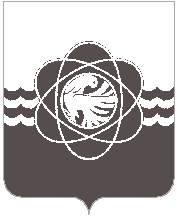 П О С Т А Н О В Л Е Н И Еот 28.07. 2021    №  692О проведении аукциона в электронной  форме, открытого по составу участников, по продаже имущества, находящегося в муниципальной собственности муниципального образования «город Десногорск» Смоленской области (земельный участок с кадастровым номером 67:26:0010202:43)В соответствии с Федеральным законом от 21.12.2001 № 178 – ФЗ «О приватизации государственного и муниципального имущества», Уставом муниципального образования «город Десногорск» Смоленской области, Положением о порядке и условиях приватизации муниципального имущества, находящегося в собственности муниципального образования «город Десногорск» Смоленской области, утверждённым решением Десногорского городского Совета от 22.03.2016 № 190, на основании решения Десногорского городского Совета                             от 21.07.2021 № 179 «О внесении изменения в Плана приватизации имущества, находящегося в муниципальной собственности муниципального образования «город Десногорск» Смоленской области на 2021 год и плановый период на 2022 и 2023 г.г., утверждённым решением Десногорского городского Совета от 20.02.2021 № 156», отчета ИП Удиловой Н.В.                    по определению рыночной стоимости недвижимого имущества от 23.07.2021 № 5530Администрация муниципального образования «город Десногорск» Смоленской области постановляет:1. Комитету имущественных и земельных отношений Администрации муниципального образования «город Десногорск» Смоленской области (С.А. Гайдайчук): 1.1. Провести 06.09.2021 в 10 часов 30 минут аукцион в электронной форме, открытый по составу участников, по продаже имущества, находящегося в муниципальной собственности муниципального образования «город Десногорск» Смоленской области по лоту: Лот № 1.  Земельный участок с кадастровым номером 67:26:0010202:43, общей площадью 3220 кв.м, и расположенными на нем объектами недвижимого имущества:- Административный корпус, назначение: нежилое, 1 – этажный, общей площадью 481,9 кв.м., инв. № 675а, лит. А, кадастровый номер 67:26:0010202:401.- Производственный корпус, назначение: нежилое, 1 – этажный, общая площадь 460,3 кв.м., инв. № 675а, лит А1,  67:26:0010202:397.- Гаражи, назначение: нежилое, 1 – этажный, общая площадь 210,3 кв.м., инв. № 675а, лит Б, кадастровый номер 67:26:0010202:387.- Контрольно – пропускной пункт, назначение: нежилое, 1 – этажный, общая площадь 3,7 кв.м., инв. № 675а, лит. В, кадастровый номер 67:26:0010202:398.и движимого имущества:-  Ограждение территории, протяженностью 168,2 кв.м.-  Бетонная площадка, площадью 1504,4 кв.м., место нахождение: Смоленская область,  г. Десногорск, коммунально-складская зона.1.2. Опубликовать информационное сообщение о продаже муниципального имущества, указанного в п. 1.1. настоящего постановления, на официальном сайте Российской Федерации для размещения информации о проведении торгов torgi.gov.ru, на Единой электронной торговой площадке www.roseltorg.ru, и на официальном сайте Администрации муниципального образования «город Десногорск» Смоленской области: http://desnogorsk.admin – smolensk.ru/strukturnye – podrazdeleniya – administracii/imuschestvennye – otnosheniya/arenda-i-prozhazha-imuschestva-zemli/.2. Отделу информационных технологий и связи с общественностью (Е.М. Хасько) разместить настоящее постановление на официальном сайте Администрации муниципального образования «город Десногорск» Смоленской области в сети «Интернет».3. Контроль исполнения настоящего постановления возложить на председателя Комитета имущественных и земельных отношений Администрации муниципального образования «город Десногорск» Смоленской области С.А. Гайдайчука.Глава муниципального образования    «город Десногорск»  Смоленской области                                               А.Н. Шубин